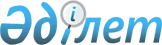 Об утверждении регламента государственной услуги
					
			Утративший силу
			
			
		
					Постановление акимата Бухар-Жырауского района Карагандинской области от 28 января 2013 года N 02/10. Зарегистрировано Департаментом юстиции Карагандинской области 7 марта 2013 года N 2217. Утратило силу постановлением акимата Бухар-Жырауского района Карагандинской области от 14 мая 2013 года N 18/05      Сноска. Утратило силу постановлением акимата Бухар-Жырауского района Карагандинской области от 14.05.2013 N 18/05 (вводится в действие со дня официального опубликования).      Примечание РЦПИ.

      В тексте документа сохранена пунктуация и орфография оригинала.

      В соответствии с Законами Республики Казахстан от 27 ноября 2000 года "Об административных процедурах" и от 23 января 2001 года "О местном государственном управлении и самоуправлении в Республике Казахстан" акимат Бухар-Жырауского района ПОСТАНОВЛЯЕТ:



      1. Утвердить прилагаемый регламент государственной услуги "Присвоение спортивных разрядов и категорий: второй и третий, первый, второй и третий юношеские, тренер высшего и среднего уровня квалификации второй категории, инструктор-спортсмен высшего уровня квалификации второй категории, методист высшего и среднего уровня квалификации второй категории, судья по спорту".



      2. Контроль за исполнением настоящего постановления возложить на руководителя аппарата акима района Такирову Шолпан Райкановну.



      3. Настоящее постановление вводится в действие по истечении десяти календарных дней после первого официального опубликования.      Аким района                                Ш. Мамалинов

Утвержден

постановлением акимата

Бухар-Жырауского района

от 28 января 2013 года N 02/10 

Регламент государственной услуги

"Присвоение спортивных разрядов и категорий: второй и

третий, первый, второй и третий юношеские, тренер высшего

и среднего уровня квалификации второй категории,

инструктор-спортсмен высшего уровня квалификации второй

категории, методист высшего и среднего уровня

квалификации второй категории, судья по спорту" 

1. Основные понятия

      1. В настоящем регламенте используются следующие основные понятия:

      1) СФЕ – структурно-функциональные единицы: ответственные лица уполномоченных органов, структурные подразделения государственных органов, государственные органы, информационные системы и их подсистемы;

      2) уполномоченный орган – государственное учреждение "Отдел образования, физической культуры и спорта Бухар-Жырауского района";

      3) центр обслуживания населения – республиканское государственное предприятие, осуществляющее организацию предоставления государственных услуг физическим и (или) юридическим лицам по приему заявлений и выдаче документов по принципу "одного окна". 

2. Общие положения

      2. Государственная услуга оказывается государственным учреждением "Отдел образования, физической культуры и спорта Бухар-Жырауского района" (далее – уполномоченный орган) через отделы Бухар-Жырауского района филиала республиканского государственного предприятия на праве хозяйственного ведения "Центр обслуживания населения Карагандинской области" Комитета по контролю автоматизации государственных услуг и координации деятельности центров обслуживания населения Министерства транспорта и коммуникаций Республики Казахстан (далее - Центр), (контактные данные указаны в приложении 1 к настоящему регламенту).



      3. Форма государственной услуги: не автоматизированная.



      4. Государственная услуга оказывается на основании Законов Республики Казахстан от 2 декабря 1999 года "О физической культуре и спорте", от 27 ноября 2000 года "Об административных процедурах", от 11 января 2007 года "Об информатизации", постановления Правительства Республики Казахстан от 27 июля 2012 года N 981 "Об утверждении стандартов государственных услуг, оказываемых Агентством Республики Казахстан по делам спорта и физической культуры, местными исполнительными органами в сфере физической культуры и спорта" (далее - стандарт), приказа исполняющего обязанности Министра туризма и спорта Республики Казахстан от 5 марта 2011 года N 02-02-18/29 "Об утверждении Правил проведения и условий аттестации гражданских служащих в сфере физической культуры и спорта, а также Правил присвоения квалификационных категорий тренерам, методистам, инструкторам" (зарегистрирован а Реестре государственной регистрации нормативных правовых актов за N 6864) и приказа исполняющего обязанности Министра туризма и спорта Республики Казахстан от 22 августа 2008 года N 01-08/142 "Об утверждении Правил присвоения спортивных званий, разрядов и судейских категорий по спорту" (зарегистрирован в Реестре государственной регистрации нормативных правовых актов за N 5306).



      5. Государственная услуга оказывается тренерам, методистам, инструкторам спортсменам и судьям по спорту с целью официального признания спортивного разряда и квалификации (далее - получатели).



      6. Результатом государственной услуги являются выдача выписки из приказа о присвоении спортивного разряда или категории сроком на пять лет на бумажном носителе либо мотивированный ответ об отказе в оказании государственной услуги в форме электронного документа. 

3. Требования к порядку оказания государственной услуги

      7. Сроки оказания государственной услуги:

      1) с момента обращения получателя не превышают 30 календарных дней (день приема документов не входит в срок оказания государственной услуги, при этом уполномоченный орган представляет результат оказания государственной услуги за день до окончания срока оказания услуги);

      2) максимально допустимое время ожидания до получения государственной услуги, оказываемой на месте в день обращения получателя, не более 20 минут;

      3) максимально допустимое время обслуживания получателя государственной услуги, оказываемой на месте в день обращения получателя, не более 20 минут.



      8. Государственная услуга оказывается бесплатно.



      9. Государственная услуга осуществляется в уполномоченном органе с 09.00 часов до 18.00 часов, за исключением выходных и праздничных дней, с перерывом на обед с 13.00 до 14.00 часов.

      В Центрах государственная услуга предоставляется ежедневно с понедельника по субботу включительно, за исключением выходных и праздничных дней, согласно трудовому законодательству в соответствии с установленным графиком работы с 09.00 часов до 20.00 часов без перерыва.

      Прием осуществляется в порядке "электронной" очереди и без ускоренного обслуживания.



      10. Уполномоченный орган отказывает в предоставлении данной государственной услуги по следующим основаниям:

      1) непредставление полного перечня документов, предусмотренных пунктом 17 настоящего регламента;

      2) обнаружение недостоверных или искаженных данных в документах;

      3) представление документов на присвоение спортивных званий спортсмену в сроки, превышающие шесть месяцев с момента выполнения соответствующего норматива или требования.

      Центр отказывает в приеме документов в случае непредставления получателем одного из документов, указанных в пункте 17 настоящего регламента.

      При отказе в приеме документов работником Центра получателю выдается расписка с указанием недостающих документов.

      Мотивированный ответ об отказе в рассмотрении заявления выдается получателю в течение двух рабочих дней в случае неполноты представления документов либо в сроки, установленные для оказания государственной услуги.



      11. Этапы оказания государственной услуги с момента получения заявления от получателя государственной услуги и до момента выдачи результата государственной услуги:

      1) получатель государственной услуги подает заявление вместе с необходимым пакетом документов в Центр;

      2) Центр осуществляет прием документов, проводит регистрацию и передает документы в уполномоченный орган;

      3) ответственный исполнитель уполномоченного органа проверяет поступившие документы, оформляет результат оказания государственной услуги, подготавливает приказ либо мотивированный ответ об отказе и выдает получателю государственной услуги.



      12. Минимальное количество лиц, осуществляющих прием документов для оказания государственной услуги в уполномоченном органе составляет один сотрудник. 

4. Описание порядка действия (взаимодействия) в процессе

оказания государственной услуги

      13. Для получения государственной услуги через Центр заполнение бланков заявлений не требуется.



      14. В Центре прием документов осуществляется работниками Центра в операционном зале посредством "безбарьерного" обслуживания.



      15. При сдаче всех необходимых документов для получения государственной услуги получателю выдается расписка о приеме соответствующих документов с указанием:

      1) номера и даты приема запроса;

      2) вида запрашиваемой государственной услуги;

      3) количества и названия приложенных документов;

      4) даты (времени) и места выдачи документов;

      5) фамилии, имени, отчества работника центра, принявшего заявление на оформление документов;

      6) фамилии, имени, отчества получателя, имени, отчества уполномоченного представителя, их контактных телефонов.



      16. В Центре выдача готовых документов получателю осуществляется работником Центра посредством "окон" ежедневно на основании расписки в указанный в ней срок.

      В случаях, если получатель не обратился за результатом услуги в указанный срок, Центр обеспечивает его хранение в течение одного месяца, после чего передает в уполномоченный орган.



      17. Для получения государственной услуги о присвоении спортивных разрядов: "Спортсмен 1 юношеского разряда", "Спортсмен 2 юношеского разряда", "Спортсмен 3 юношеского разряда" получатель представляет в Центр перечень документов:

      представление установленной формы согласно приложению 3 к стандарту;

      выписку из протокола соревнования с указанием наименования соревнования, срока и места его проведения, подписанную главным судьей и главным секретарем соревнования;

      копии протоколов соревнований, заверенные печатью федерации по данному виду спорта;

      справку о результатах по боксу, в видах борьбы и других единоборствах, подписанную главным судьей, главным секретарем соревнований согласно приложению 4 к стандарту.

      1) для получения государственной услуги о присвоении (и/или подтверждении) категорий "Тренер высшего уровня квалификации второй категории", "Тренер среднего уровня квалификации второй категории" получатель представляет в Центр перечень документов:

      заявление установленной формы согласно приложению 6 к стандарту;

      копии документов об образовании, повышении квалификации;

      копию трудовой книжки или трудового договора с отметкой работодателя о дате и основании его прекращения, или выписки из актов работодателя, подтверждающих возникновение и прекращение трудовых отношений на основе заключения и прекращения трудового договора, или архивную справку, содержащую сведения о трудовой деятельности работника;

      справку установленной формы согласно приложению 7 к стандарту (за исключением присвоения категории "Тренера высшего и среднего уровней квалификации без категории");

      копии протоколов соревнований, заверенные печатью областной федерации по данному виду спорта (за исключением присвоения квалификационной категории "Тренера высшего и среднего уровней квалификации без категории");

      копию удостоверения о присвоении предыдущей квалификационной категории;

      Сведения документов:

      документа, удостоверяющего личность получателя – физического лица.

      Сведения документов, являющиеся государственными электронными информационными ресурсами, уполномоченный орган получает из соответствующих государственных информационных систем через информационную систему центров обслуживания населения в форме электронных документов, подписанных электронной цифровой подписью.

      Присвоение категорий "Тренер высшего уровня квалификации второй категории", "Тренер среднего уровня квалификации второй категории" осуществляется в соответствии с квалификационными требованиями для должностей работников организаций физической культуры согласно приложению 5 к стандарту;

      2) для получения государственной услуги о присвоении (и/или подтверждении) категории "Методист высшего уровня квалификации второй категории", "Методист среднего уровня квалификации второй категории" получатель представляет в Центр перечень документов:

      заявление установленной формы согласно приложению 6 к стандарту;

      копию документов об образовании, повышении квалификации;

      копию трудовой книжки или трудового договора с отметкой работодателя о дате и основании его прекращения, или выписки из актов работодателя, подтверждающих возникновение и прекращение трудовых отношений на основе заключения и прекращения трудового договора, или архивную справку, содержащую сведения о трудовой деятельности работника;

      копию удостоверения о присвоении предыдущей квалификационной категории;

      для получения государственной услуги о присвоении (и/или подтверждении) категории "Инструктор-спортсмен высшего уровня квалификации второй категории" получатель представляет в Центр перечень документов:

      заявление установленной формы согласно приложению 6 к стандарту;

      копии документов об образовании, повышении квалификации;

      копию трудовой книжки или трудового договора с отметкой работодателя о дате и основании его прекращения, или выписки из актов работодателя, подтверждающих возникновение и прекращение трудовых отношений на основе заключения и прекращения трудового договора, или архивную справку, содержащую сведения о трудовой деятельности работника;

      ходатайство республиканской федерации по виду спорта о присвоении категории с указанием достижений спортсмена за последние 2 года, заверенное печатью;

      копию удостоверения о присвоении предыдущей категории.

      Сведения документов:

      документа, удостоверяющего личность получателя – физического лица.

      Присвоение квалификационных категорий осуществляется в соответствии с квалификационными требованиями для должностей работников организаций физической культуры и спорта согласно приложению 5 к стандарту.

      3) для получения государственной услуги о присвоении судейской категории "Судья по спорту" получатель представляет в Центр документ, подтверждающий опыт судейской практики (прохождение курсов, семинаров), в соответствии с требованиями спортивной классификации Республики Казахстан.



      18. Информацию о государственной услуге можно получить в уполномоченном органе.



      19. В процессе оказания государственной услуги задействованы следующие структурно-функциональные единицы (далее - СФЕ) участвуют:

      1) работник Центра;

      2) руководство уполномоченного органа;

      3) ответственный исполнитель уполномоченного органа.



      20. Текстовое табличное описание последовательности и взаимодействие административных действий (процедур) каждой СФЕ с указанием срока выполнения каждого административного действия (процедуры) приведено в приложении 2 к настоящему регламенту.



      21. Схема, отражающая взаимосвязь между логической последовательностью административных действий в процессе оказания государственной услуги и СФЕ, указана в приложении 3 к настоящему регламенту. 

5. Ответственность должностных лиц, оказывающих

государственные услуги

      22. Ответственным лицом за оказание государственной услуги является руководитель уполномоченного органа и руководитель Центра (далее – должностные лица).

      Должностные лица несут ответственность за качество и реализацию оказания государственной услуги в установленные сроки в соответствии с законодательством Республики Казахстан.

Приложение 1

к регламенту государственной услуги

"Присвоение спортивных разрядов и категорий:

второй и третий, первый, второй и третий

юношеские, тренер высшего и среднего уровня

квалификации второй категории, инструктор-спортсмен

высшего уровня квалификации второй категории,

методист высшего и среднего уровня квалификации

второй категории, судья по спорту" 

Контактные данные уполномоченного органа и центра

Приложение 2

к регламенту государственной услуги

"Присвоение спортивных разрядов и категорий:

второй и третий, первый, второй и третий

юношеские, тренер высшего и среднего уровня

квалификации второй категории, инструктор-спортсмен

высшего уровня квалификации второй категории,

методист высшего и среднего уровня квалификации

второй категории, судья по спорту" 

Текстовое табличное описание последовательности

и взаимодействие административных действий (процедур)

каждой СФЕ с указанием срока выполнения каждого

административного действия (процедуры)

      Таблица 1. Описание действий СФЕ

      Таблица 2. Варианты использования. Основной процесс

      Таблица 3. Варианты использования. Альтернативный процесс

Приложение 3

к регламенту государственной услуги

"Присвоение спортивных разрядов и категорий:

второй и третий, первый, второй и третий

юношеские, тренер высшего и среднего уровня

квалификации второй категории, инструктор-спортсмен

высшего уровня квалификации второй категории,

методист высшего и среднего уровня квалификации

второй категории, судья по спорту" 

Схема, отражающая взаимосвязь между логической

последовательностью административных действий в процессе

оказания государственной услуги и СФЕ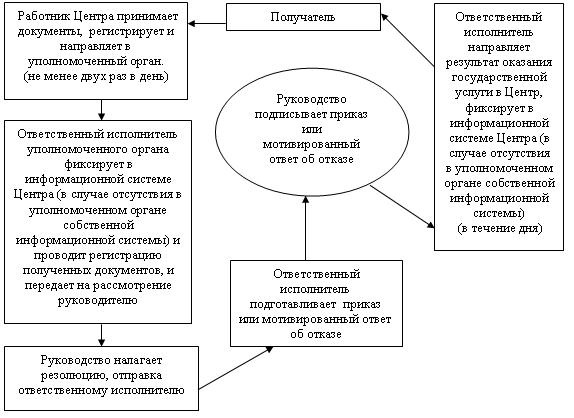 
					© 2012. РГП на ПХВ «Институт законодательства и правовой информации Республики Казахстан» Министерства юстиции Республики Казахстан
				Наименование уполномоченного органа и центров обслуживания населения, осуществляющие функции по оказанию государственной услугиМесторасположение, адресКонтактный телефон123Государственное учреждение "Отдел образования, физической культуры и спорта Бухар-Жырауского района"100400, Карагандинская область, Бухар-Жырауский район, поселок Ботакара, улица Казыбек би, 60 А8 (72154) 2-11-43, 2-13-11Отдел N 1 Бухар-Жырауского района филиала Республиканского государственного предприятия на праве хозяйственного ведения "Центр обслуживания населения Карагандинской области" Комитета по контролю автоматизации государственных услуг и координации деятельности центров обслуживания населения Министерства транспорта и коммуникаций Республики Казахстан100400, Карагандинская область, Бухар-Жырауский район, поселок Ботакара, улица Казыбек би, 49 Б8 (72154) 2-23-69, 2-23-70Отдел N 2 Бухар-Жырауского района филиала Республиканского государственного предприятия на праве хозяйственного ведения "Центр обслуживания населения Карагандинской области" Комитета по контролю автоматизации государственных услуг и координации деятельности центров обслуживания населения Министерства транспорта и коммуникаций Республики Казахстан100400, Карагандинская область, Бухар-Жырауский район, поселок имени Габидена Мустафина, улица Мира, 248 (72138) 3-10-23, 3-15-62N действия (хода, потока работ)12Наименование СФЕРаботник ЦентраРаботник ЦентраНаименование действия (процесса, процедуры, операции) и их описаниеПрием документовСоставляет реестрФорма завершения (данные, документ, организационно-распорядительное решение)Регистрация в журнале и выдача расписки получателюОтправка документов в уполномоченный органСроки исполнения30 минутНе менее двух раз в деньДействия основного процесса (хода, потока работ)Действия основного процесса (хода, потока работ)Действия основного процесса (хода, потока работ)Действия основного процесса (хода, потока работ)N действия (хода, потока работ)345Наименование СФЕОтветственный исполнитель уполномоченного органаРуководитель уполномоченного органаОтветственный исполнитель уполномоченного органаНаименование действия (процесса, процедуры, операции) и их описаниеПрием документов, регистрацияОзнакомление с корреспонденциейОсуществление проверки полноты документов, подготовка приказа либо мотивированного ответа об отказеФорма завершения (данные, документ, организационно-распорядительное решение)Направление документов руководству для наложения резолюцииНаложение резолюции, отправка ответственному исполнителю уполномоченного органаПередача выписки из приказа либо мотивированного ответа об отказе в ЦентрСроки исполнения1 час1 часВ течение 30 календарных днейГруппа 1 СФЕ

Работник ЦентраГруппа 2 СФЕ

Ответственный исполнитель уполномоченного органаГруппа 3 СФЕ

Руководитель уполномоченного органаДействие N 1

Прием документов, выдача расписки, регистрация заявления, направление документов в уполномоченный органДействие N 2

Прием заявления из Центров, регистрация, направление заявления руководителю уполномоченного органаДействие N 3

Наложение резолюции, отправка ответственному исполнителю уполномоченного органаДействие N 4

Рассмотрение заявления, подготовкаДействие N 5

Подписание результатаДействие N 6

Фиксирует в информационной системе центраДействие N 7

Передача выписки из приказа в ЦентрДействие N 8

Выдача выписки из приказа получателю в ЦентреГруппа 1 СФЕ

Работник ЦентраГруппа 2 СФЕ

Ответственный исполнитель уполномоченного органаГруппа 3 СФЕ

Руководитель уполномоченного органаДействие N 1

Прием документов, выдача расписки, регистрация заявления, направление документов в уполномоченный органДействие N 2

Прием заявления из Центра, регистрация, направление заявления руководителю уполномоченного органаДействие N 3

Наложение резолюции, отправка ответственному исполнителю уполномоченного органаДействие N 4

Рассмотрение заявления. Подготовка мотивированного ответа об отказеДействие N 5

Подписание мотивированного ответа об отказеДействие N 6

Передача мотивированного ответа об отказе в ЦентрДействие N 7

Выдача мотивированного ответа об отказе получателю в Центре